Kompleksan broj  jednak je: Broj  zapišite u obliku .Broj  zapišite u obliku . Apsolutna vrijednost (modul) kompleksnog broja  je:7 5 U kompleksnoj ravnini zadan je broj z. Broj  jednak je: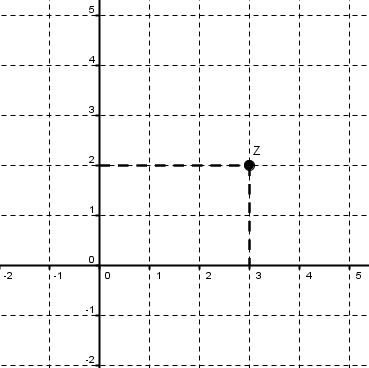 Ako je  kompleksan broj koji nije 0, a  njemu konjugiran broj, tada je :imaginaran brojpozitivan realan brojnegativan realan broj0 Napišite 5 kao umnožak nekih dvaju kompleksnih brojeva kojima su i realnii imaginarni dijelovi različiti od 0. Na kojoj slici je prikazan kompleksan broj ?                                             b)     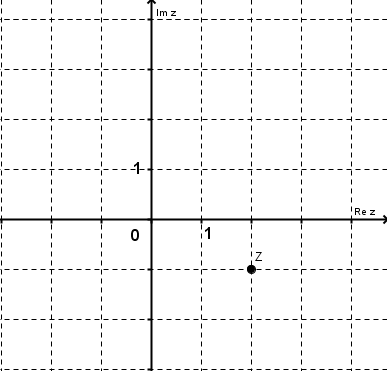 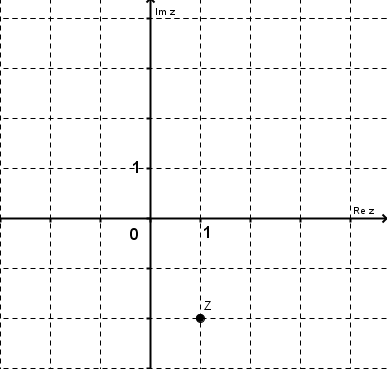 c)                                               d)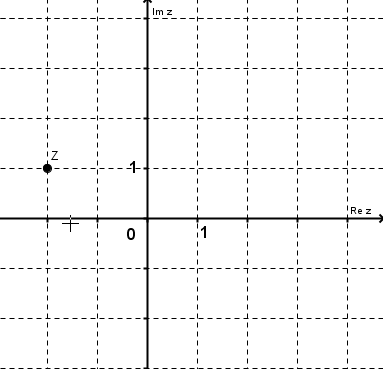 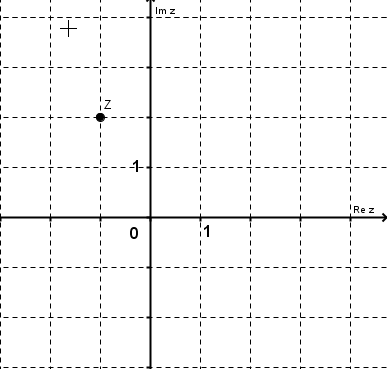  jednako je: Svi brojevi koji imaju isti modul kao i broj  u koordinatnom sustavu nalaze se: u I. Kvadrantuna imaginarnoj osina realnoj osina kružniciZa kompleksan broj  odredite . 